Holy Trinity Church of England Primary School & Nursery’Love learning, love one another, love God.’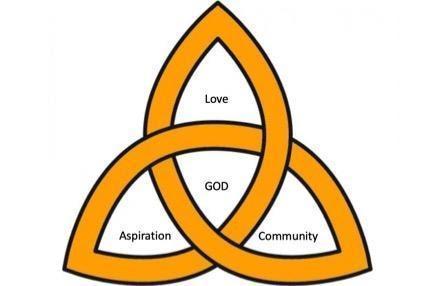 The Governing Body wishes to appoint an Assistant Teacher (Teaching Assistant/Learning Support Assistant) to work in Early YearsApplications by: 10am Friday 2nd September 2022Interviews: TBCJob start: September 2022 Contract type: Full Time.  8.30am to 3.30pm.  Term time only + 5 inset days.Contract term: PermanentSalary: Scale 4A rare opportunity has arisen to join our supportive, professional and dedicated team. The role will be based in Reception Class. We are looking for:An assistant teacher committed to providing the best possible learning opportunities and environment for the children in our Early YearsA flexible and hard-working team player with excellent communication and organisational skills The school is committed to safeguarding and promoting the welfare of the children and young people and expects all staff to share this commitment. An enhanced DBS check will be sought for the successful candidate.If you would like to discuss the post please feel free to telephone to speak to Mrs Bateman, Headteacher.  Please contact the school office on 020 8940 2730.